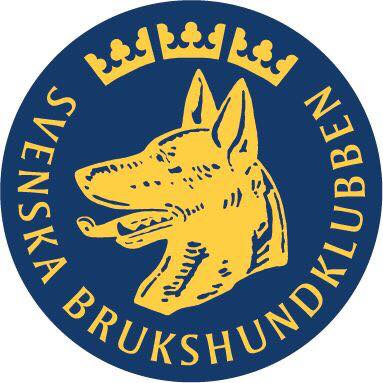 Varmt välkommen till årsmöte på Kumla BK Tid: Söndagen den 11 februari kl. 16:00Plats: Kumla BK:s klubbstuga Klubben bjuder på smörgås och kaffe! (vid behov av specialkost/allergier meddela på mail styrelsen@kumlabk.se senast 1 februari)Förslag på dagordning finns att läsa på klubbens hemsida och uppsatt på tavlan i klubbstugan senast 7 dagar före årsmötet. Väl mött! / Styrelsen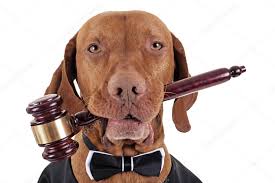 